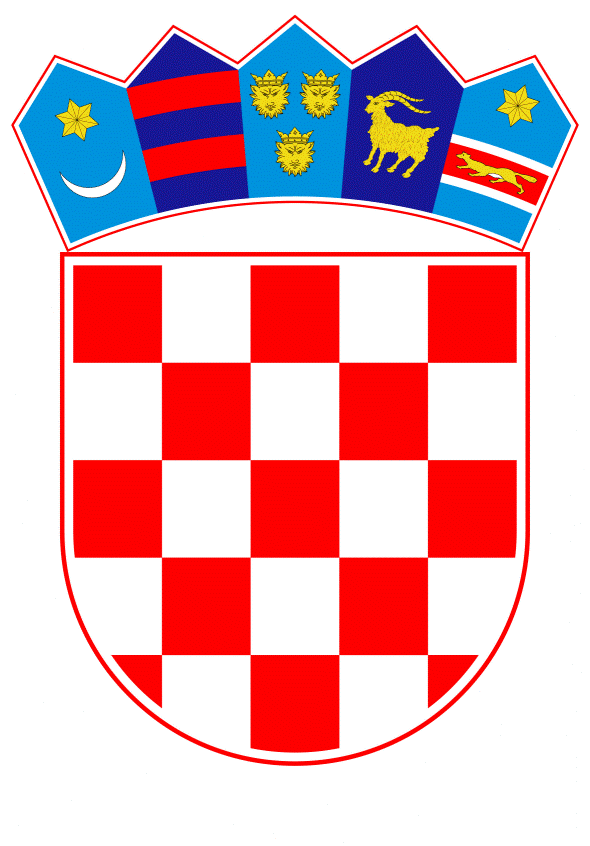 VLADA REPUBLIKE HRVATSKEZagreb, 14. veljače 2019.______________________________________________________________________________________________________________________________________________________________________________________________________________________________	PRIJEDLOGKlasa:		Urbroj:	Zagreb, 		Predmet: 	Zastupničko pitanje Domagoja Hajdukovića, u vezi s transparentnošću rada Ministarstva obrane - odgovor Vlade Zastupnik u Hrvatskome saboru, Domagoj Hajduković, postavio je, sukladno s člankom 140. Poslovnika Hrvatskoga sabora (Narodne novine, br. 81/13, 113/16, 69/17 i 29/18), zastupničko pitanje u vezi s transparentnošću rada Ministarstva obrane.Na navedeno zastupničko pitanje Vlada Republike Hrvatske, daje sljedeći odgovor:Ministarstvo obrane obavlja rad transparentno i ima utvrđena pravila upravljanja i vođenja, kao i izvješćivanja i nadzora koje provodi u skladu sa zakonom i provedbenim propisima. Na službenoj internetskoj stranici Ministarstva obrane www.morh.hr svakodnevno se objavljuju priopćenja o radu i aktivnostima Ministarstva obrane i Hrvatske vojske.Ministarstvo obrane svake proračunske godine javno prezentira plan nabave, a prvi put od 2017. godine Ministarstvo obrane nema niti jedan postupak nabave koji je klasificiran stupnjem tajnosti.Isto tako, Ministarstvo obrane je prvi put dobilo bezuvjetno mišljenje Državnog ureda za reviziju o financijskim izvještajima i poslovanju za 2017. godinu. Što se tiče troškova vježbe Velebit 18 i njezine provedbe navodimo kako su rezultati raščlambe i troškovi ove najsloženije vojne vježbe od završetka Domovinskoga rata predstavljeni javnosti odmah nakon završetka vježbe. Vezano uz projekt višenamjenskoga borbenog aviona, sve informacije i podaci o tome procesu nabave sadržani su u Izvješću Vlade Republike Hrvatske na Interpelaciju o radu Vlade Republike Hrvatske radi postupanja Vlade Republike Hrvatske vezanih uz nabavku eskadrile višenamjenskih borbenih aviona, koje je prihvaćeno na sjednici Vlade Republike Hrvatske 7. veljače 2019. godine i dostavljeno Hrvatskome saboru.Eventualno potrebna dodatna obrazloženja u vezi s pitanjem zastupnika, dat će Damir Krstičević, potpredsjednik Vlade Republike Hrvatske i ministar obrane.									         PREDSJEDNIK									   mr. sc. Andrej PlenkovićPredlagatelj:Ministarstvo obranePredmet:Verifikacija odgovora na zastupničko pitanje Domagoja Hajdukovića, u vezi s transparentnošću rada Ministarstva obrane